О ходатайстве перед Правительством Белгородской области о передаче земельного участка, находящегося в государственной собственности Белгородской области, в муниципальную собственность муниципального района    «Прохоровский район»В соответствии с Земельным кодексом РФ, законом Белгородской области от 7 июня 2011 года № 44 «О порядке управления и распоряжения государственной собственностью Белгородской области», Уставом муниципального района «Прохоровский район» Белгородской области, Муниципальный совет Прохоровского района  решил:1. Ходатайствовать перед Правительством Белгородской области о безвозмездной передаче земельного участка из государственной собственности Белгородской области в  муниципальную собственность муниципального района «Прохоровский район», из земель сельскохозяйственного назначения с кадастровым номером 31:02:1906002:115, общей площадью 4959 кв.м., расположенный по адресу: Белгородская область, Прохоровский р-н, Коломыцевский с/о, вид разрешенного использования – для сельскохозяйственного производства.2. Администрации Прохоровского района осуществить в установленном законодательством порядке прием в муниципальную собственность вышеуказанного имущества государственной собственности Белгородской области. 3. Муниципальному казенному учреждению «Центр бухгалтерского  учета Прохоровского района» осуществить необходимые действия, связанные с приемом имущества и постановкой его на балансовый учет.4. Включить в реестр муниципального имущества, находящегося в собственности муниципального района «Прохоровский район» Белгородской области недвижимого имущества.5. Опубликовать настоящее решение в официальном печатном издании и разместить на официальном сайте муниципального района «Прохоровский район» Белгородской области www.admprohorovka.ru.6. Контроль за исполнением настоящего решения возложить на постоянную комиссию по бюджету, муниципальной собственности, налогам и экономической политике (В.Ю. Бузанаков).Председатель Муниципального совета Прохоровского района                                               О.А. ПономарёваРОССИЙСКАЯ  ФЕДЕРАЦИЯБЕЛГОРОДСКАЯ  ОБЛАСТЬРОССИЙСКАЯ  ФЕДЕРАЦИЯБЕЛГОРОДСКАЯ  ОБЛАСТЬРОССИЙСКАЯ  ФЕДЕРАЦИЯБЕЛГОРОДСКАЯ  ОБЛАСТЬРОССИЙСКАЯ  ФЕДЕРАЦИЯБЕЛГОРОДСКАЯ  ОБЛАСТЬРОССИЙСКАЯ  ФЕДЕРАЦИЯБЕЛГОРОДСКАЯ  ОБЛАСТЬРОССИЙСКАЯ  ФЕДЕРАЦИЯБЕЛГОРОДСКАЯ  ОБЛАСТЬРОССИЙСКАЯ  ФЕДЕРАЦИЯБЕЛГОРОДСКАЯ  ОБЛАСТЬ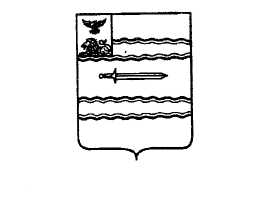 МУНИЦИПАЛЬНЫЙ  СОВЕТ ПРОХОРОВСКОГО РАЙОНАМУНИЦИПАЛЬНЫЙ  СОВЕТ ПРОХОРОВСКОГО РАЙОНАМУНИЦИПАЛЬНЫЙ  СОВЕТ ПРОХОРОВСКОГО РАЙОНАМУНИЦИПАЛЬНЫЙ  СОВЕТ ПРОХОРОВСКОГО РАЙОНАМУНИЦИПАЛЬНЫЙ  СОВЕТ ПРОХОРОВСКОГО РАЙОНАМУНИЦИПАЛЬНЫЙ  СОВЕТ ПРОХОРОВСКОГО РАЙОНАМУНИЦИПАЛЬНЫЙ  СОВЕТ ПРОХОРОВСКОГО РАЙОНАТридцать седьмое заседаниеТридцать седьмое заседаниеТридцать седьмое заседание РЕШЕНИЕ  РЕШЕНИЕ Третьего созываТретьего созыва30 ноября 2021 года30 ноября 2021 года          № 449          № 449